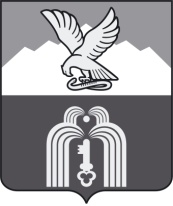 Российская ФедерацияР Е Ш Е Н И ЕДумы города ПятигорскаСтавропольского краяО внесении изменений в Устав муниципального образования города-курорта ПятигорскаВ соответствии с Федеральным законом от 6 октября 2003 года №131-ФЗ «Об общих принципах организации местного самоуправления в Российской Федерации», Федеральным законом от 21 июля 2005 года №97-ФЗ «О государственной регистрации уставов муниципальных образований», Уставом муниципального образования города-курорта Пятигорска, учитывая рекомендации публичных слушаний по проекту решения Думы города Пятигорска «О внесении изменений в Устав муниципального образования города-курорта Пятигорска», а также заключение организационного комитета по организации и проведению публичных слушаний (рабочей группы),Дума города Пятигорска РЕШИЛА:1. Внести в Устав муниципального образования города-курорта Пятигорска, принятый решением Думы города Пятигорска от 31 января 2008 года № 5-26 ГД, следующие изменения:в части 1 статьи 6:пункт 4 дополнить словами «в пределах полномочий, установленных законодательством Российской Федерации»;пункт 6 изложить в следующей редакции: «6) обеспечение проживающих в городе-курорте Пятигорске и нуждающихся в жилых помещениях малоимущих граждан жилыми помещениями, организация строительства и содержания муниципального жилищного фонда, создание условий для жилищного строительства, осуществление муниципального жилищного контроля, а также иных полномочий органов местного самоуправления в соответствии с жилищным законодательством;»;в пункте 25:слова «муниципального строительства» заменить словом «строительства»; дополнить словами «, осуществление в случаях, предусмотренных Градостроительным кодексом Российской Федерации, осмотров зданий, сооружений и выдача рекомендаций об устранении выявленных в ходе таких осмотров нарушений»;в части 1 статьи 40:пункт 4 дополнить словами «, осуществляет в случаях, предусмотренных Градостроительным кодексом Российской Федерации, осмотр зданий, сооружений и выдает рекомендации об устранении выявленных в ходе таких осмотров нарушений»;пункт 10:после слова «топливом» дополнить словами «в пределах полномочий, установленных законодательством Российской Федерации»; дополнить словами «,   полномочия в сфере водоснабжения и водоотведения, предусмотренные Федеральным законом «О водоснабжении и водоотведении»;пункт 12 изложить в следующей редакции:«12) осуществляет обеспечение проживающих в городе-курорте Пятигорске и нуждающихся в жилых помещениях малоимущих граждан жилыми помещениями, организует строительство и содержание муниципального жилищного фонда, создает условия для жилищного строительства, осуществляет муниципальный жилищный контроль, а также иные полномочия в соответствии с жилищным законодательством;»;в пункте 40 слова «муниципального строительства» заменить словом «строительства»;часть 2 статьи 40 дополнить пунктами 12 и 13 следующего содержания:«12) оказание поддержки общественным объединениям инвалидов, а также созданным общероссийскими общественными объединениями инвалидов организациям в соответствии с Федеральным законом от 24 ноября 1995 года № 181-ФЗ «О социальной защите инвалидов в Российской Федерации»;13) осуществление мероприятий, предусмотренных Федеральным законом «О донорстве крови и ее компонентов».2. Направить настоящее решение в Главное управление Министерства юстиции Российской Федерации по Ставропольскому краю в установленный федеральным законом срок.3. Опубликовать настоящее решение в газете «Пятигорская правда» после его государственной регистрации в установленный федеральным законом срок.4. Контроль за исполнением настоящего решения возложить на Главу города Пятигорска Травнева Л.Н.5. Настоящее решение вступает в силу со дня его подписания, за исключением пункта 1 настоящего решения.6. Пункт 1 настоящего решения вступает в силу со дня его официального опубликования, произведенного после государственной регистрации, за исключением абзаца седьмого подпункта 1, абзацев второго и пятого подпункта 2, абзаца третьего подпункта 3 пункта 1 настоящего решения.7. Абзац седьмой подпункта 1, абзацы второй и пятый подпункта 2 пункта 1 настоящего решения вступают в силу с 1 января 2013 года. Абзац третий подпункта 3 пункта 1 настоящего решения вступает в силу с 27 января 2013 года.Председатель Думы города Пятигорска                                                                                 Л.В. ПохилькоГлава города Пятигорска                                                               Л.Н. Травнев1 ноября 2012 г.№ 43-22 РД